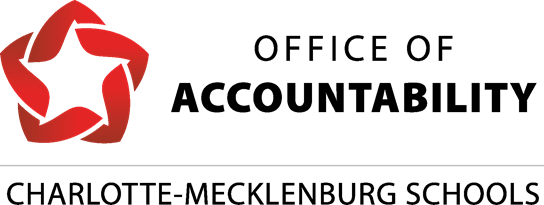   MAP - Useful Teacher Reportsby the Data Use for School Improvement TeamTo access the reports below:Login to teach.mapnwea.orgUnder “View Reports”, click “MAP Growth Reports”For a complete portfolio of all MAP reports and a glossary of terms:  https://cmsmap.weebly.com/reports.htmlAdditional Resources: MAP 2015 Normative Data- Student Status Norm & Student Growth NormNC Linking Study- March 2016ReportDescriptionApplication1. Class Report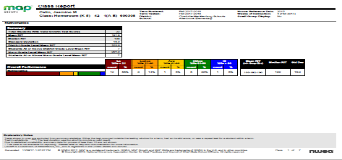 This report provides an overview of the current status of the student’s skill in each subject area. You can find both whole group and individual student information in this report.Teachers can use this report to:Compare their class’s  overall performance with NWEA national averages. Compare goal areas- the report shows strengths or areas of need as a class.Use individual student performance data to plan enrichment or interventions for students who score in high or low percentiles.2. Class Breakdown Report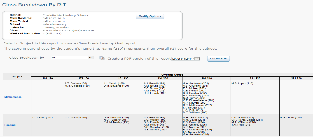 This report provides a class breakdown of small groups of students who are ready to learn at a similar instructional level. Teachers can use this report to:Plan instruction for small groups .Monitor using formative assessment strategies.Move students from one group to the next as they progress.3. Learning Continuum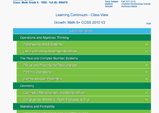 The Learning Continuum shows the learning statements that groups of students are ready to be taught. Teachers can use this report to:Plan instruction that engages every learner at his/her level of readiness. 4. Achievement Status & Growth Report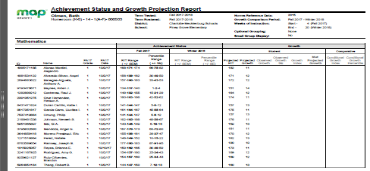 This report provides a snapshot of students’ MAP performance and a Growth Report, Projection Report, or Summary Report.Teachers can use this report to:Look ahead to see how their students might perform on a future MAP assessment and in goal setting with students.See students’ actual performance on a MAP assessment including growth data for individual students and the class as a whole; it can be used to compare class achievement and growth to normative data.5. Achievement Status & Growth Summary with Quadrant Chart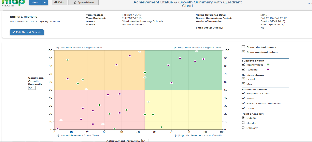 The ASG Summary with Quadrant Chart is color-coded and shows data in a quadrant chart and table.Teachers can use this report to: (note need 2 testing terms to use this report)Quickly see students’ growth from fall to winter, fall to spring, spring to spring, etcVisualize students' achievement and growth. It's also interactive, allowing teachers to change their selections and see updates in real time.Compare student growth with national norms (this report can be filtered- see right side of report). Use this report to prioritize based on students’ needs.6.  Student Profile Report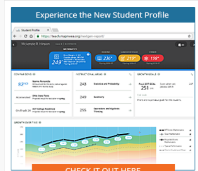 This report provides information on a student’s past, current and projected MAP performance and growth.Teachers can use this report to: Make a quick comparison of a student to national normative student data.Develop a personalized learning path for the student.Pinpoint relevant standards to focus intervention or enrichment supports.Monitor student growth.Set growth goal with students in the live report.7. Student Progress Report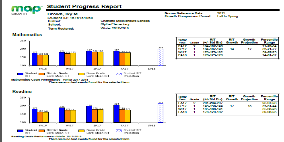 This report shows the amount of progress a student has made and their academic strengths and weaknesses..Teachers can use this report to:Have discussions with students, parents, and other school personnel that need to know information about the student’s academic performance in parent teacher/ student conferences and IEP/EC/504 meetings.Send home with progress report/report cards..8. Student Goal Setting Report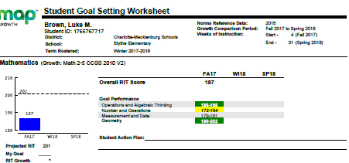 This report shows individual student goal performance, projected RIT score, and breakdown of academic strengths and weaknesses.Teachers can use this report to:Set learning goals with students in  either 1-on-1 conferences or as whole class. As a group, teachers can give each student an individual goal sheet and then walk the class through interpreting the data, setting goals and creating action plans for themselves.